РАЗДЕЛ 3. Образовательная среда ДОО  Индикаторы оценки  	Перечень документов Ссылка на подтверждающий документ 3.1.  Условия обеспечения безопасности жизнедеятельности детей в ДОО Нормативно-правовые документы по обеспечению безопасности детей  http://lawgimn.ru/category/vnimanie-bezopasnost-zhiznedeyatel/ 3.1.  Условия обеспечения безопасности жизнедеятельности детей в ДОО Программа для дошкольников по соблюдению правил безопасности жизнедеятельности в быту, социуме, в природе, ПДД  https://cloud.mail.ru/public/gWuk/XdAh9C3X9   https://cloud.mail.ru/public/qdjv/CkhSWwnQy Условия обеспечения безопасности жизнедеятельности детей в ДОО План работы с родителями по обеспечению безопасностижизнедеятельности детей  https://cloud.mail.ru/public/Xw9B/VMzJprvv4  https://cloud.mail.ru/public/BgMx/sqGG9G9J6  Индикаторы оценки  	Перечень документов Ссылка на подтверждающий документ Фото и видео отчеты реализации программы для дошкольников по соблюдению правил безопасности жизнедеятельности детей,опубликованные на сайте ДОО https://t.me/lawgimn/2038?singlehttps://t.me/lawgimn/2498?singlehttps://t.me/lawgimn/3666?singlehttps://t.me/lawgimn/6393?singleПлан работы по психологической защите ребенка от разрушительной для его психики и/или намеренно искажаемой информации об окружающем мире https://cloud.mail.ru/public/udrA/6RTCJKfFb Фотоотчеты о мероприятиях с родителями и детьми на сайте ДОО https://t.me/lawgimn/3456?singlehttps://t.me/lawgimn/5060?singlehttps://t.me/lawgimn/6300?singlehttps://t.me/lawgimn/5167?singlehttps://t.me/lawgimn/6016?singleПрограмма оздоровительных мероприятий, реализуемых в течение года https://cloud.mail.ru/public/8865/kTF3qNdiW Фото и видео отчеты по проведению оздоровительных мероприятий, опубликованных на сайтах образовательной организации, Администрации города, Управления образования, социальных сетях https://t.me/lawgimn/3363?singlehttps://t.me/lawgimn/4370?singlehttps://t.me/lawgimn/6208?singlehttps://t.me/lawgimn/3360?singleПрограмма приобщения родителей к ЗОЖ, формирования родительской ответственности за здоровье детей https://cloud.mail.ru/public/QCLS/pYnWpeUqQ Фото и видео отчеты по проведению мероприятий приобщения родителей к ЗОЖ, опубликованные на сайтах образовательной организации, Администрации города, Управления образования, социальных сетях https://t.me/lawgimn/6355?singlehttps://t.me/lawgimn/3325?singlehttps://t.me/lawgimn/3431?singlehttps://t.me/lawgimn/5053?singlehttps://t.me/lawgimn/5219?singlehttps://t.me/lawgimn/5221?singlehttps://t.me/lawgimn/6208?singleРеестр воспитанников, прошедших испытания ГТО. Справка руководителя  Индикаторы оценки  	Перечень документов Ссылка на подтверждающий документ Приказ по итогам ГТО. Справка руководителя План оздоровительной кампании  https://cloud.mail.ru/public/NFu3/MMovDbwo5 Фото и видео отчеты по реализации оздоровительных кампаний, опубликованные на сайтах ДОО, социальных сетях Регламент работы с несчастными случаями  https://cloud.mail.ru/public/oGJs/FfgXDh9hN Фото и видео отчеты по проведению обучающих тренингов по отработке действий сотрудников и детей при несчастных случаях, опубликованные на сайтах ДОО, Администрации города, Управления образования, социальных сетях 3.2 Условия для реализации основной образовательной программы ДОО Договор о социальном партнерстве  https://cloud.mail.ru/public/cfNd/z6URi1U5Whttps://cloud.mail.ru/public/sHTc/GiQ2nhfAL 3.2 Условия для реализации основной образовательной программы ДОО Программа работы с социальными партнерами  https://cloud.mail.ru/public/XEsy/BHc23LsBg 3.2 Условия для реализации основной образовательной программы ДОО Фото и видео отчеты о социокультурной деятельности и культурных практик в городском пространстве (досуговые, культурно-массовые, спортивные, волонтерство и т. п.), опубликованные на сайтах ДОО, Управления образования, в социальных сетях  https://t.me/lawgimn/5561?single  Индикаторы оценки  	Перечень документов Ссылка на подтверждающий документ Ссылка на сайт раздел доступная среда. Информация о наличии доступной среды для обучения, воспитания и развития детей с ОВЗ, опубликованные на сайтах ДОО, Управления образования, в социальных сетях  http://lawgimn.ru/dobro-pozhalovat-na-sajt-yuridicheskoj/dostupnaya-sreda/ 3.3. Развивающая предметно пространственная среда ДОО Информация о наличии специально оборудованных помещений/зон на территории, опубликованных на сайтах ДОО  http://lawgimn.ru/dobro-pozhalovat-na-sajt-yuridicheskoj/materialno-tehnicheskaya-obespechenie/ 3.3. Развивающая предметно пространственная среда ДОО Информация о наличии тематических центров активности в соответствии с ФГОС ДО (информационная справка, ссылка на сайт образовательной организации) 3.4. Взаимодействие субъектов в образовательной среде Информация о наличии специализированных средств оперативного обмена субъектов, опубликованных на сайтах образовательной организации (ссылка на сайт)  Юридическая гимназия № 9 имени М.М. Сперанского: Обратная связь (lawgimn.ru)3.4. Взаимодействие субъектов в образовательной среде Скриншот страниц в мессенджерах с указанием группы пользователей (педагог – родители, педагоги ДОО) 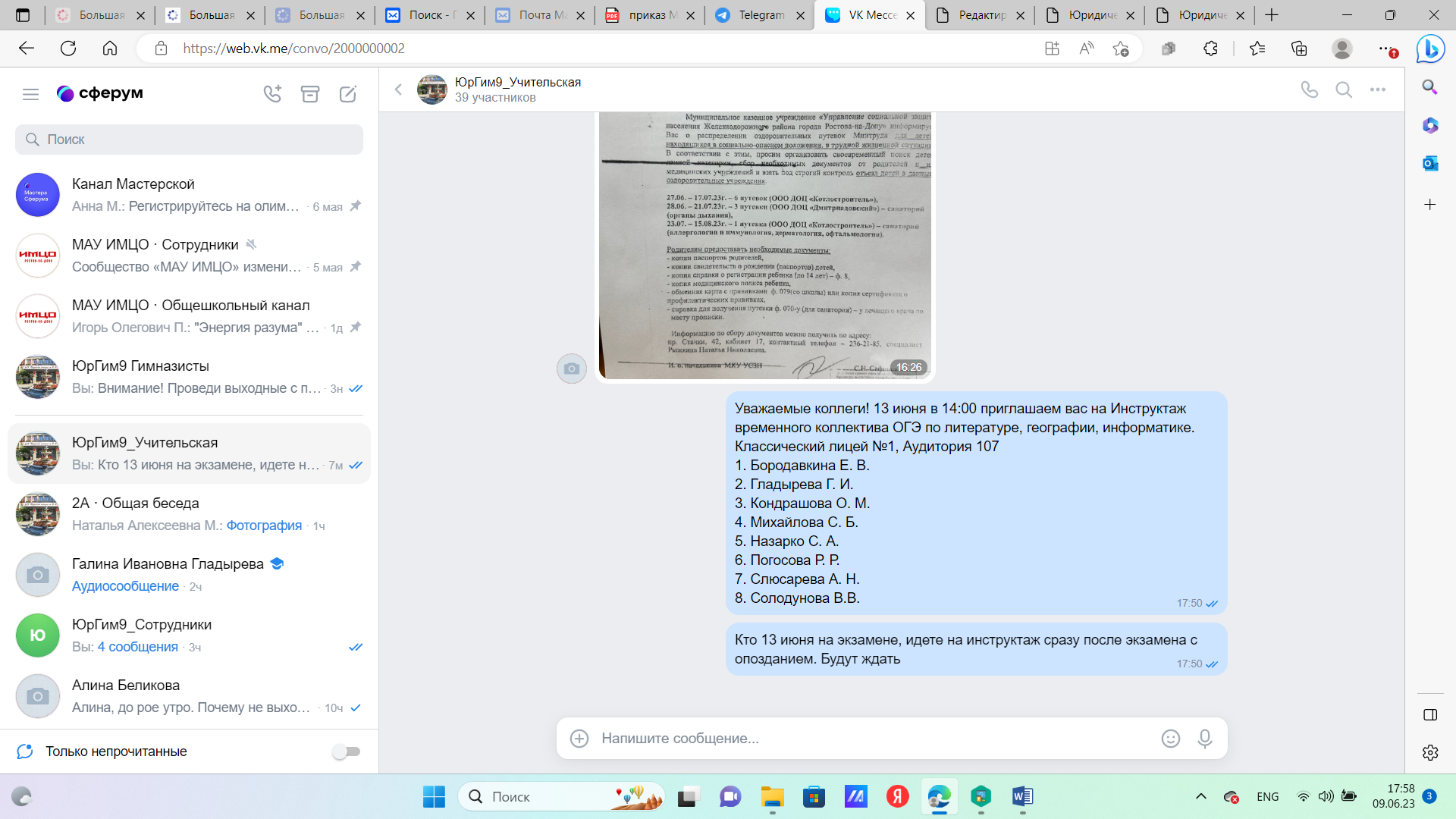 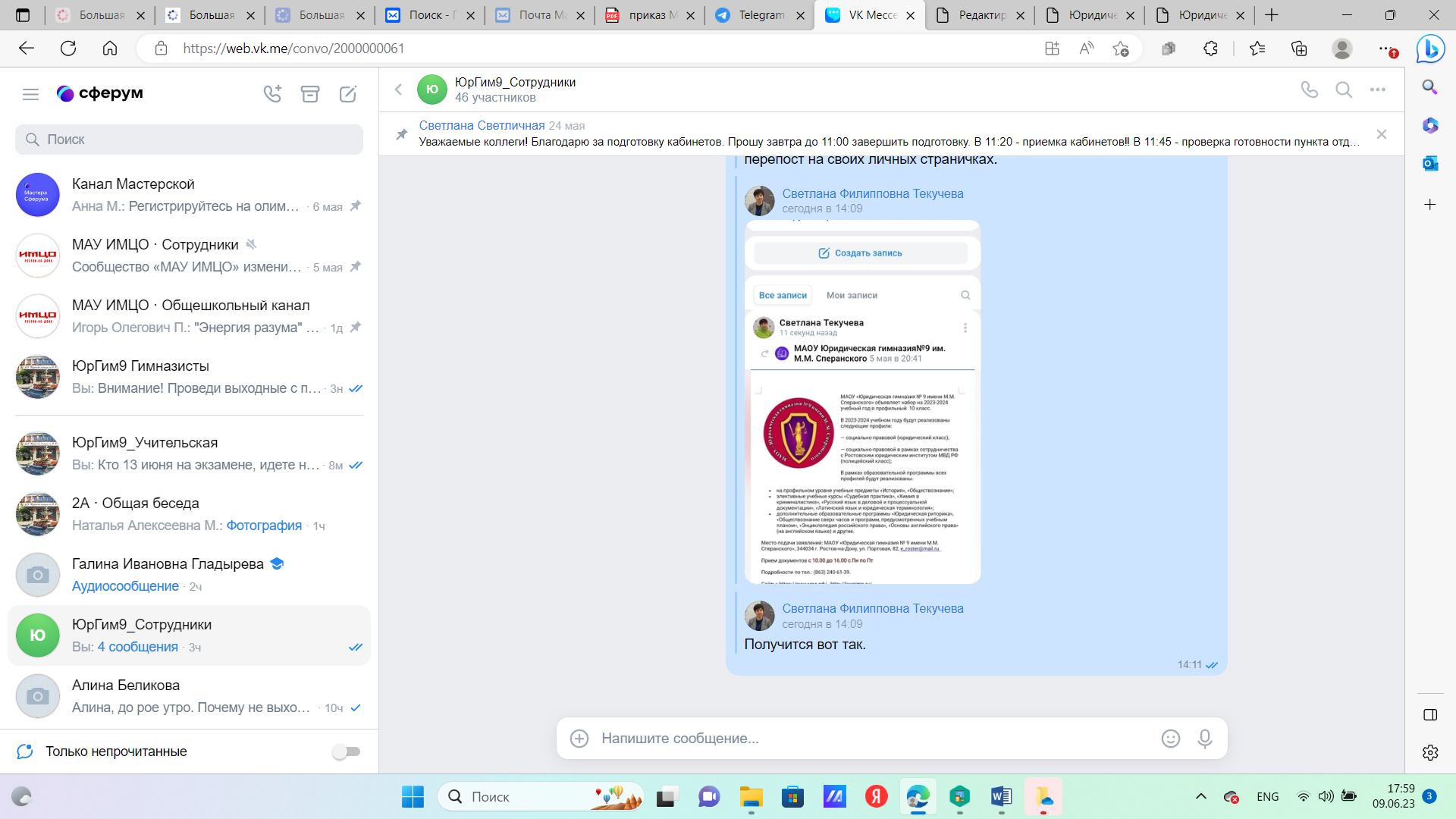 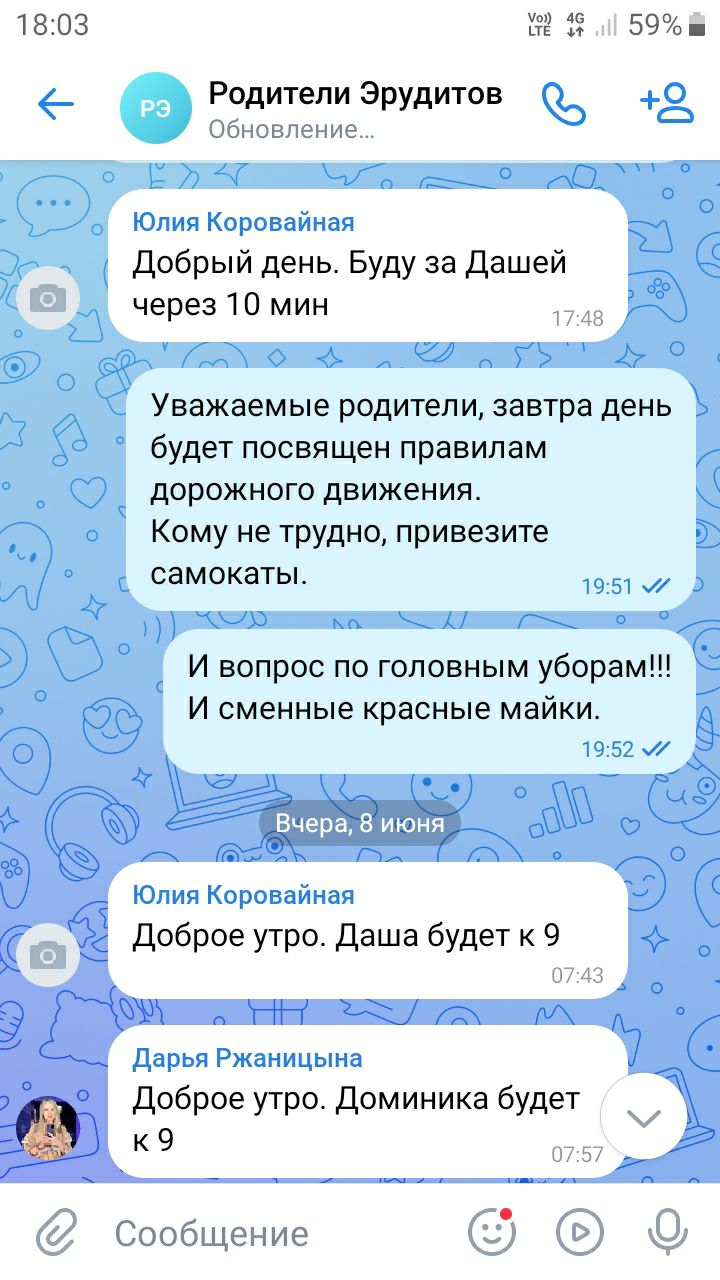 